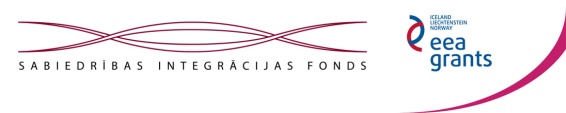 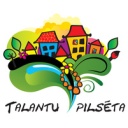 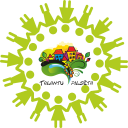 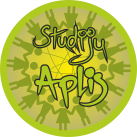 Cilvēki projektā – LATGALE – 2014 (Daugavpils, Ilūkste)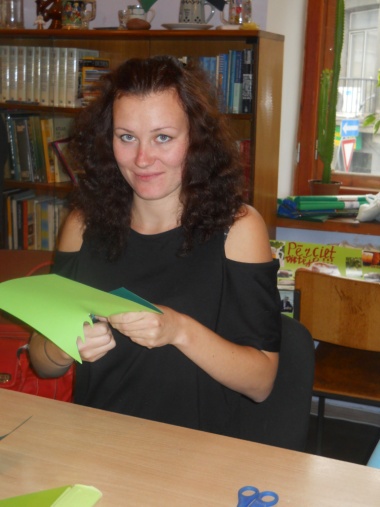 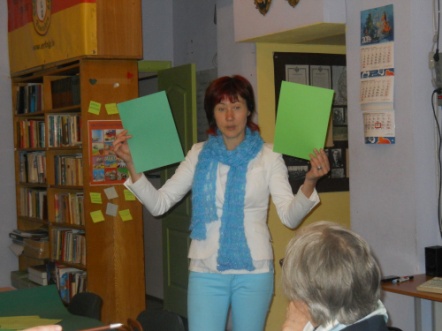 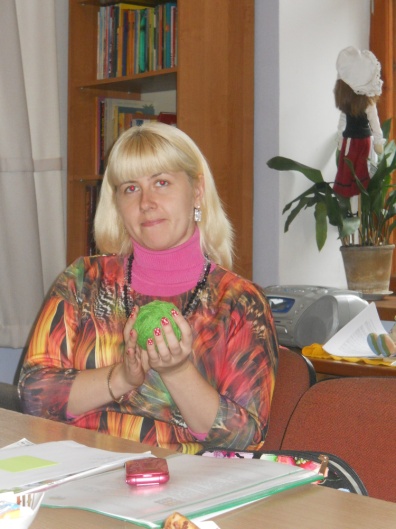 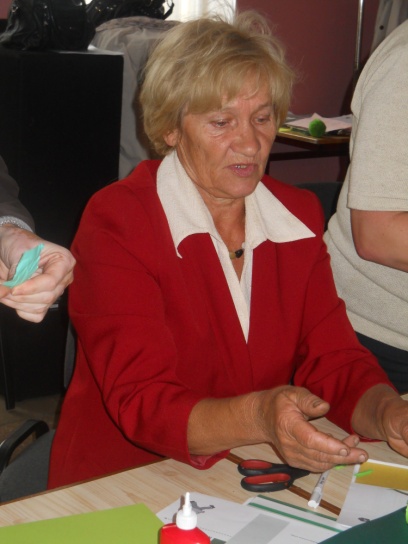 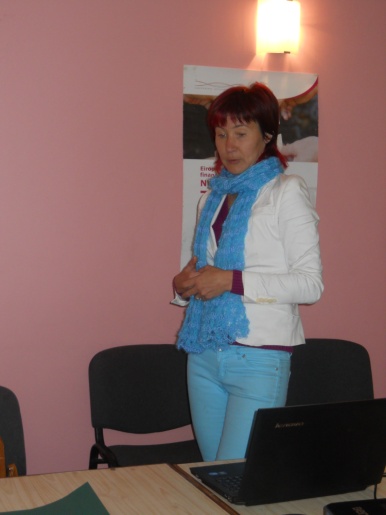 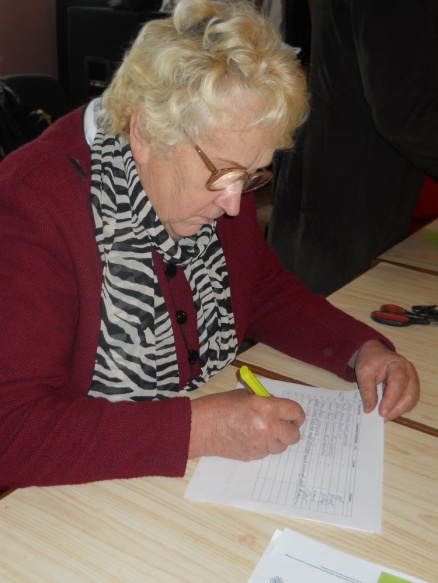  „Demokrātiskie studiju apļi” .  Projekta Nr.2012.EEZ/DAP/MIC/076  